Coppelia 2017  - øvelser på Parkteatret                                                                                                                                                 NB! Uke 19 er siste uke med ordinær timeplan for ballett elever på Eldbjørgs.Lørdag  27.mai Tryllestøv gruppe: 4 – 5 år mandag                                kl. 09.30 – 10.15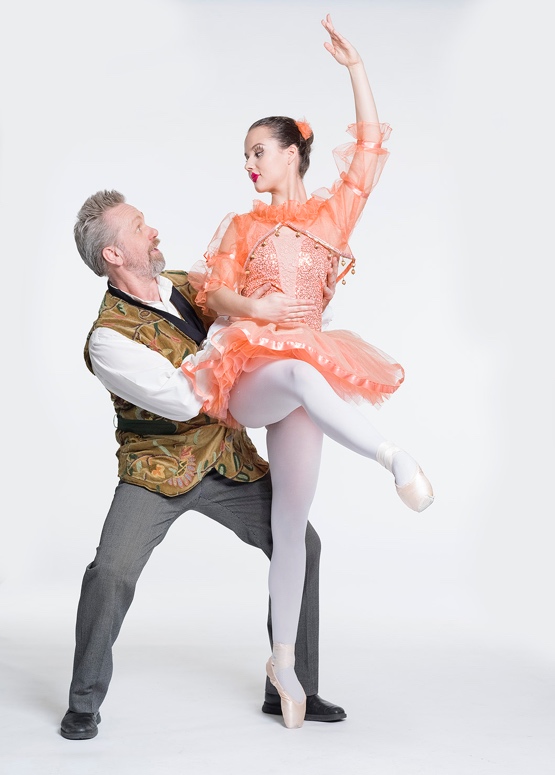 Tryllestøv gruppe: 5 – 6 år mandag                                 kl. 10.30 – 11.15                  Tryllestøv gruppe: 6 – 7 år tirsdag kl. 16.30                  kl.11.30 – 12.15                  Søndag 28 .maiTryllestøv gruppe: 6 - 7  år tirsdag kl. 18.15                 kl. 09.30 – 10.15    Tryllestøv gruppe: 5 – 6 år torsdag                                  kl.10.30 – 11.15                  Tryllestøv gruppe: 6 – 7 år onsdag                                   kl. 11.30 – 12.15                  Mandag 29.maiTryllestøv gruppe: 4 – 5 år mandag                                 kl. 16.20 – 17.00Tryllestøv gruppe: 6 - 7  år tirsdag kl. 18.15                 kl. 18.20 – 19.00   Tirsdag 30.maiTryllestøv gruppe: 6 – 7 år tirsdag kl. 16.30                  kl.16.20 – 17.00  Tryllestøv gruppe: 6 – 7 år onsdag                                   kl. 18.20 – 19.00                  Onsdag 31maiTryllestøv gruppe: 5 – 6 år mandag                                 kl. 16.20 – 17.00    Tryllestøv gruppe: 5 – 6 år torsdag                                  kl.18.20 – 19.00                  Forestillingsdagen Tryllestøv gruppe: 4 -5 år mandag og 6 – 7 år tirsdag kl.18.15 møter i foajeén til forestillingsdagen 1. eller                       2.juni kl. 16.45.                                                                                                                                                                                                                       Tryllestøv gruppe: 6- 7 år tirsdag kl. 16.30 og 5 – 6 år mandag møter i foajeén til forestillingsdagen 3. eller                     4.juni kl. 13.15.                                                                                                                                                                                                               Tryllestøv gruppe: 6- 7 år onsdag og 5 – 6 år torsdag møter i foajeén til forestillingsdagen 3. eller 4.juni kl. 17.15.                                                                                                                                            På forestillingsdagen  vil elevene bli møtt i foajeén av de voksne som skal passe på dem under og før forestillingen. Elevene kan hentes i foajeen når forestillingen er ferdig. Vi ber om at foreldrene ikke blir med opp i garderobene.  Ring Marianne tlf: 988.30.364 for spørsmål eller beskjeder.                                                Elevene skal ha med seg hvit truse hårbørste og tre hvite strikker til håret. Elevene får ellers alle kostymer av oss. Elevene bør ha på seg kosedress, når de kommer til teateret. De kan ha med seg drikke. Den skal være lys/blank pga. hensyn til kostymer.  Gruppene danser følgende forestilling :Forestillingen varer i ca. 2 timer.                   Tryllestøv 4 – 5 år mandag danser 1.juni kl. 18.00Tryllestøv 5 – 6 år mandag danser 4.juni kl. 14.30Tryllestøv 6  – 7 år tirsdag kl. 16.30 danser  3.juni kl. 14.30Tryllestøv 6 – 7 år tirsdag 18.15 danser 2.juni kl. 18.00Tryllestøv 6 – 7 år onsdag danser 3.juni kl. 18.30Tryllestøv 5 – 6 år torsdag danser 4.juni kl. 18.30Vi gleder oss til forestilling ;) Hilsen Anniken, Marianne og Eldbjørg ;)Coppelia 2017  - øvelser på Parkteatret                                                                                                                                                          NB! Uke 19 er siste uke med ordinær timeplan for ballett elever på Eldbjørgs.Lørdag  27.mai 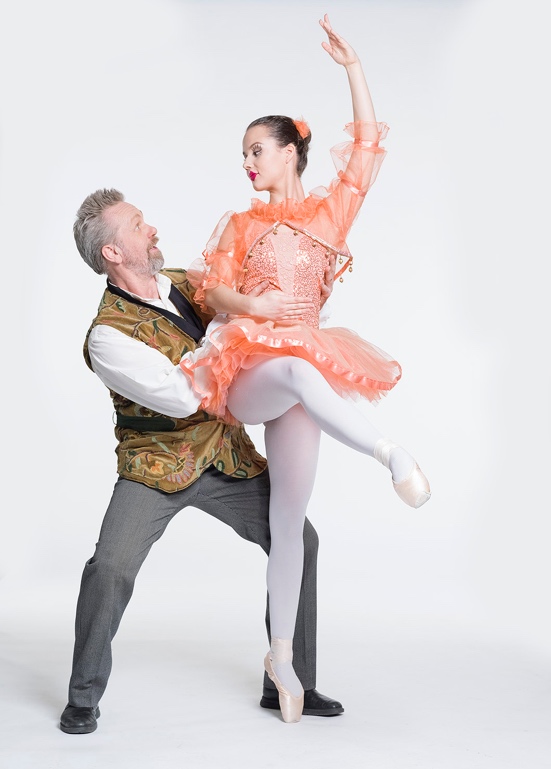 Mazurka 6 - 7 år mandag gruppe 1                                  kl. 12.30 – 13.15Mazurka 1.grad eksamen  gruppe 1                                 kl. 15.00 – 15.45                  Mazurka 1.grad torsdag                                                       kl. 17.30 – 18.15                  Søndag 28 .maiMazurka 1.grad eksamen  gruppe 2                                kl. 12.30 – 13.15Mazurka 6 - 7 år mandag gruppe 2                                  kl. 15.00 – 15.45                  Mazurka 1.grad eksamen  gruppe 1                                 kl. 17.30 – 18.15                  Mandag 29.maiMazurka 6 - 7 år mandag gruppe 1                                  kl. 16.30 – 17.15Mazurka 1.grad eksamen  gruppe 1                                 kl. 18.30 – 19.15   Tirsdag 30.maiMazurka 1.grad torsdag                                                       kl.16.30 – 17.15  Mazurka 1.grad eksamen  gruppe 2                                 kl. 18.30 – 19.15                  Onsdag 31maiMazurka 6 - 7 år mandag gruppe 2                                  kl. 16.30 – 17.15    Mazurka 1.grad eksamen  gruppe 1                                 kl.18.30 – 19.15                  Forestillingsdagen Mazurka 6 – 7 år mandag gruppe 1 og 1. grad eksamen gruppe 1 møter i foajeén til forestillingsdagen 1. eller                2.juni kl. 16.45.                                                                                                                                                                                                                   Mazurka 1. grad torsdager  og 6 – 7 år mandag gruppe 2 møter i foajeén til forestillingsdagen 3.eller 4.juni kl. 13.15.                                                                                                                                                                                               Mazurka 1. grad eksamen gruppe 2 og  1. grad eksamen gruppe 1 møter i foajeén til forestillingsdagen 3. eller             4.juni kl. 17.15.                                                                                                                                            På forestillingsdagen  vil elevene bli møtt i foajeén av de voksne som skal passe på dem under og før forestillingen. Elevene kan hentes i foajeen når forestillingen er ferdig. Vi ber om at foreldrene ikke blir med opp i garderobene. Elevene skal ha med seg hvit truse, ballett longs fra Lisbeths Dancewear, karaktersko,  hårbørste og tre hvite strikker til håret. Elevene får ellers alle kostymer av oss. Elevene bør ha på seg kosedress, når de kommer til teateret. De kan ha med seg drikke. Den skal være lys/blank pga. hensyn til kostymer.  Gruppene danser følgende forestilling :Forestillingen varer i ca. 2 timer.                   Mazurka 6 – 7  år mandag gruppe 1 skal kjøpe billetter til forestilling 1.juni kl. 18.00Mazurka 6 – 7 år mandag gruppe 2 skal kjøpe billetter til forestilling 4.juni kl. 14.30Mazurka 1.grad eksamen gruppe 1 skal kjøpe billetter til forestilling 2.juni kl. 18.00 eller/og 4.juni kl. 18.30Mazurka  1.grad eksamen gruppe 2 skal kjøpe billetter til forestilling 3.juni kl. 18.30Mazurka  1.grad torsdager skal kjøpe billetter til forestilling 3.juni kl. 14.30 Vi gleder oss til forestilling ;)Hilsen Anniken, Marianne og EldbjørgCoppelia 2017  - øvelser på Parkteatret                                                                                                                     NB! Uke 19 er siste uke med ordinær timeplan for ballett elever på Eldbjørgs. Lørdag  27.mai Bønnens ternér 4.grad 1g. pr. uke                                   kl. 14.00 – 15.00Søndag 28 .maiBønnenes ternér 6.grad 1g.pr.uke                                   kl. 14.00 – 15.00Mandag 29.maiBønnens ternér 4.grad 1g. pr. uke                                    kl. 17.30 – 18.30Tirsdag 30.maiBønnenes ternér 6.grad 1g.pr.uke                                  kl. 19.30 – 20.30                  Forestillingsdagen Bønnens ternér 4.grad 1g. pr. uke møter i foajeén til forestillingsdagen 1. juni kl. 16.45.                                                                                                                                                                                                                                                                                                                                                                                    Bønnenes ternér 6.grad 1g.pr.uke møter i foajeén til forestillingsdagen 3. juni kl. 17.15.                                                                                                                                            På forestillingsdagen  vil elevene bli møtt i foajeén av de voksne som skal passe på dem under og før forestillingen. Elevene kan hentes i foajeen når forestillingen er ferdig. Vi ber om at foreldrene ikke blir med opp i garderobene. Elevene skal ha med seg hvit truse, bh(hvis man trenger) med blanke stropper både til skuldre og rygg,  hårbørste og tre hvite strikker til håret. Elevene får ellers alle kostymer av oss. Vi sminker elevene. Elevene bør ha på seg kosedress, når de kommer til teateret. De kan ha med seg drikke. Den skal være lys/blank pga. hensyn til kostymer.  Elevene danser følgende forestilling :Bønnens ternér 4.grad 1g.pr.uke  torsdag 1.juni kl. 18.00.     Bønnenes ternér 6.grad 1g.pr.uke lørdag 3.juni  kl. 18.30.        Forestillingen varer i ca. 2 timer.     Vi gleder oss til forestilling ;)            Hilsen Anniken, Marianne og Eldbjørg ;)Coppelia 2017  - øvelser på Parkteatret                                                                                                                                                                              NB! Uke 19 er siste uke med ordinær timeplan for ballett elever på Eldbjørgs.Fredag 26.maiCzardas gruppe 1, 2 og 3 – Plasseringsprøve                kl. 12.30 – 14.00          Lørdag  27.mai Czardas gruppe 2                                                                  kl. 12.30 – 17.00Czardas gruppe 1                                                                   kl. 15.00 – 17.00                  Bønnens terner 4.grad 2g.pr uke                                      kl. 16.00 – 17.00Czardas gruppe 3                                                                   kl. 16.00 – 18.30                                 Søndag 28 .maiCzardas gruppe 2                                                                  kl. 17.30 – 19.00Bønnens terner 4.grad 2g.pr uke                                     kl. 18.00 – 19.00                  Mandag 29.maiCzardas gruppe 2                                                                   kl. 16.30 – 20.15Czardas gruppe 1                                                                   kl. 18.30 – 20.15   Bønnens ternér 4.grad 2g.pr uke                                      kl. 19.00 – 20.15Tirsdag 30.maiCzardas gruppe 3                                                                   kl. 16.30 – 18.15   Bønnens ternér 4.grad 2g.pr uke                                      kl. 17.00 – 18.15Onsdag 31.maiCzardas gruppe 2                                                                   kl. 18.30 – 20.15   Bønnens ternér 4.grad 2g.pr uke                                      kl. 19.00 – 20.15Forestillingsdagen Czardas gruppe 2 møter i foajeén til forestillingsdagen 1. .juni kl. 16.45.                                                                                                             Czardas gruppe 1 + Bønnens ternér 4.grad møter i foajeén til forestillingsdagen 2. .juni kl. 16.45.                                                                                                                                                                                         Czardas gruppe 3 + Bønnens ternér 4.grad møter i foajeén til forestillingsdagen 3. .juni kl. 13.15.                                                                                                                                                                                                    Czardas gruppe 2 + Bønnens ternér 4.grad møter i foajeén til forestillingsdagen 4. .juni kl. 17.15.   På forestillingsdagen  vil elevene bli møtt av de voksne som skal passe på dem under og før forestillingen.                                          Elevene kan hentes i foajeen når forestillingen er ferdig. Vi ber om at foreldrene ikke blir med opp i garderobene. Elevene skal ha med seg hvit truse, ballett longs fra Lisbeths Dancewear, karaktersko,  hårbørste og tre hvite strikker til håret. Elevene får ellers alle kostymer av oss. Elevene bør ha på seg kosedress, når de kommer til teateret. De kan ha med seg drikke. Den skal være lys/blank pga. hensyn til kostymer.  Gruppene danser følgende forestilling :Forestillingen varer i ca. 2 timer.                   Czardas gruppe 1 og Bønnensternér 4.grad skal kjøpe billetter til forestilling 2.juni kl. 18.00Czardas gruppe 2 danser kun Czardas 1.juni kl. 18.00, men danser både Czardas og Bønnens ternér 4.grad  4.juni kl. 18.30. De skal kjøpe billetter til forestilling 4.juni kl. 18.30Czardas gruppe 3 og Bønnens ternér 4.grad  skal kjøpe billetter til forestilling 3.juni kl. 14.30.Vi gleder oss til forestilling ;) Hilsen Marianne, Vilde og EldbjørgCoppelia 2017  - øvelser på Parkteatret                                                                                                                     NB! Uke 19 er siste uke med ordinær timeplan for ballett elever på Eldbjørgs.Fredag 26.maiCzardas gruppe 4 og 5 – Plasseringsprøve                       kl. 12.30 – 14.00          Søndag 28 .maiCzardas gruppe 5 og Morgenrøden ternér gruppe 3      kl. 12.30 – 15.00Czardas gruppe 4 og Morgenrøden ternér gruppe 4      kl. 15.00 – 17.30Tirsdag 30.maiCzardas gruppe 5 og Morgenrøden ternér gruppe 3      kl. 18.30 – 20.30Onsdag 31.maiCzardas gruppe 4 og Morgenrøden ternér gruppe 4      kl. 16.30 – 18.30Forestillingsdagen Czardas gruppe 5 og Morgenrøden ternér gruppe 3 møter i foajeén til forestillingsdagen 3. .juni kl. 17.15.                                                                                                                                                                                                    Czardas gruppe 4 og Morgenrøden ternér gruppe 4  møter i foajeén til forestillingsdagen 4. .juni kl. 13.15.    På forestillingsdagen  vil elevene bli møtt i foajeén av de voksne som skal passe på dem under og før forestillingen. Elevene kan hentes i foajeen når forestillingen er ferdig. Vi ber om at foreldrene ikke blir med opp i garderobene. Elevene skal ha med seg hvit truse, bh(hvis man trenger) med blanke stropper både til skuldre og rygg,  ballett longs fra Lisbeths Dancewear, myke ballettsko, karaktersko, hårting(hårnåler, tre svarte/hvite strikker, hårnett og hårspay/gelé) og hårbørste. Håret skal settes opp i topp. Elevene får ellers alle kostymer av oss. Vi sminker elevene.  Elevene bør ha på seg kosedress, når de kommer til teateret.                De kan ha med seg drikke. Den skal være lys/blank pga. hensyn til kostymer.  Gruppene danser følgende forestilling :Forestillingen varer i ca. 2 timer.                   Czardas gruppe 5 og Morgenrøden ternér gruppe 3 danser 3. .juni kl. 18.30.                                                                                                                                                                                                    Czardas gruppe 4 og Morgenrøden ternér gruppe 4 danser 4. .juni kl. 14.30.   Vi gleder oss til forestilling ;)Hilsen Marianne og Eldbjørg.Coppelia 2017  - øvelser på Parkteatret                                                                                                                     NB! Uke 19 er siste uke med ordinær timeplan for ballett elever på Eldbjørgs.Lørdag 27.maiMorgenrøden ternér gruppe 2      kl. 14.00 – 17.30. Morgenrøden ternér gruppe 1      kl. 18.00 – 19.30.Søndag 28.maiMorgenrøden ternér gruppe 1      kl. 18.00 – 19.30.Mandag 29.maiMorgenrøden ternér gruppe 2      kl. 17.30 – 18.30.Morgenrøden ternér gruppe 1      kl. 19.30 – 20.30.Tirsdag 30.maiMorgenrøden ternér gruppe 2      kl. 17.30 – 18.30.Onsdag 31maiMorgenrøden ternér gruppe 1      kl. 19.30 – 20.30.Forestillingsdagen Morgenrøden ternér gruppe 1 og 2 møter i foajeén til forestillingsdagen 1.eller 2.juni kl. 16.45.                                                                                                                                                                                                    Morgenrøden ternér gruppe 2  møter i foajeén til forestillingsdagen 3. .juni kl. 13.15.                       Morgenrøden ternér gruppe 1  møter i foajeén til forestillingsdagen 3. .juni kl. 17.15.   På forestillingsdagen  vil elevene bli møtt av de voksne som skal passe på dem under og før forestillingen. Elevene kan hentes i foajeen når forestillingen er ferdig. Vi ber om at foreldrene ikke blir med opp i garderobene. Elevene skal ha med seg hvit truse, bh(hvis man trenger) med blanke stropper både til skuldre og rygg,  ballett longs fra Lisbeths Dancewear, tåspiss, karaktersko, hårting(hårnåler, tre svarte/hvite strikker, hårnett og hårspay/gelé) og hårbørste. Håret skal settes opp i topp. Elevene får ellers alle kostymer av oss. Vi sminker elevene.  Har de egen mascara, kan de ta med seg det. Elevene bør ha på seg kosedress, når de kommer til teateret. De kan ha med seg drikke. Den skal være lys/blank pga. hensyn til kostymer.  Gruppene danser følgende forestilling :Forestillingen varer i ca. 2 timer.                   Morgenrødens ternér gruppe 1 skal kjøpe billetter til forestilling 2.juni kl.18.00 og /eller  4.juni kl.18.30.Morgenrødens ternér gruppe 2 skal kjøpe billetter til forestilling 1.juni kl. 18.00 og / eller 3.juni kl. 14.30.Vi gleder oss til forestilling ;)Hilsen Vilde, Marianne og Eldbjørg.Coppelia 2017  - øvelser på Parkteatret                                                                                                                     NB! Uke 19 er siste uke med ordinær timeplan for ballett elever på Eldbjørgs. 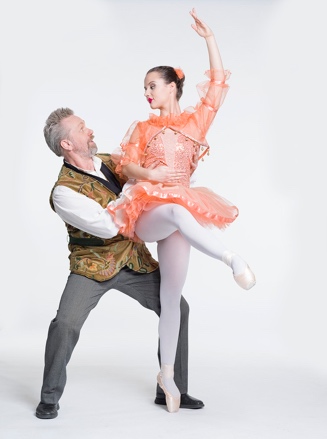 Søndag 28 .maiBønnenes ternér 3.grad                                                      kl. 16.00 – 17.30Onsdag 31.maiBønnenes ternér 3.grad                                                      kl. 17.30 – 18.30                  Forestillingsdagen Bønnenes ternér 3.grad møter i foajeén til forestillingsdagen 4. juni kl. 13.15.                                                                                                                                            På forestillingsdagen  vil elevene bli møtt i foajeén av de voksne som skal passe på dem under og før forestillingen. Elevene kan hentes i foajeen når forestillingen er ferdig. Vi ber om at foreldrene ikke blir med opp i garderobene. Elevene skal ha med seg hvit truse, hårbørste og tre hvite strikker til håret. Elevene får ellers alle kostymer av oss. Vi sminker elevene. Elevene bør ha på seg kosedress, når de kommer til teateret. De kan ha med seg drikke. Den skal være lys/blank pga. hensyn til kostymer.  Elevene danser følgende forestilling : Forestillingen varer i ca. 2 timer.     Bønnens ternér 3.grad søndag 4.juni kl. 14.30.     Vi gleder oss til forestilling ;)  Hilsen Vilde, Marianne og EldbjørgCoppelia 2017  - øvelser på Parkteatret                                                                                                                     NB! Uke 19 er siste uke med ordinær timeplan for ballett elever på Eldbjørgs. Søndag 28 .maiBønnenes ternér 3.grad                                                      kl. 16.00 – 17.30Onsdag 31.maiBønnenes ternér 3.grad                                                      kl. 17.30 – 18.30                  Forestillingsdagen Bønnenes ternér 3.grad møter i foajeén til forestillingsdagen 4. juni kl. 13.15.                                                                                                                                            På forestillingsdagen  vil elevene bli møtt i foajeén av de voksne som skal passe på dem under og før forestillingen. Elevene kan hentes i foajeen når forestillingen er ferdig. Vi ber om at foreldrene ikke blir med opp i garderobene. Elevene skal ha med seg hvit truse, hårbørste og tre hvite strikker til håret. Elevene får ellers alle kostymer av oss. Vi sminker elevene. Elevene bør ha på seg kosedress, når de kommer til teateret. De kan ha med seg drikke. Den skal være lys/blank pga. hensyn til kostymer.  Elevene danser følgende forestilling : Forestillingen varer i ca. 2 timer.     Bønnens ternér 3.grad søndag 4.juni kl. 14.30.     Vi gleder oss til forestilling ;)  Hilsen Vilde, Marianne og Eldbjørg